Qiyabi qruplar üçün    “İnşaat maşınları” fənnindən Test tapşırıqları( 2017 – cı il üçün)1.Göstərilən düstur hansı növ mexaniki ötürmənin maksimal mərkəzlərı arası məsafəsidir?A)   Dişli çarx ötürməsininB) Zəncir ötürməsininC) Friksion ötürməninD) Sonsuz vint ötürməsininE) Qayış ötürməsinin  2.Göstərilən düstur hansı növ mexaniki ötürmənin minimal mərkəzlər arası məsafəsidir ?+hA) Qayış ötürməsininB) Dişli çarx ötürməsininC) Zəncir ötürməsininD) Friksion ötürməninE) Sonsuz vint ötürməsinin3.Göstərilən dütur hansı növ mexaniki ötürmənin ötürmə ədədidir?A) Qayış ötürməsininB) Friksion ötürməninC) Sonsuz vint ötürməsininD) Dişli çarx ötürməsininE) Zəncir ötürməsinin4.Göstərilən düstur hansı növ mexaniki ötürmənin mərkəzləri arası məsafəsidir?A) Sonsuz vint ötürməsininB) Qayış ötürməsininC) Zəncir ötürməsininD) Friksion ötürməninE) Dişli carx ötürməsinin5.Göstərilən düstur hansı növ mexaniki ötürmənin mərkəzləri arası məsafəsidir? A) Dişli çarx ötürməsininB) Qayış ötürməsininC) Friksion ötürməninD) Zəncir ötürməsininE) Sonsuz vint ötürməsinin6.Göştərilən düstur hansı növmexaniki ötürmənin bölgü çevrəsinin diametridir?A) Dişli çarx ötürməsininB) Qayış ötürməsininC) Friksion ötürməninD) Sonsuz vint ötürməsininE) Zəncir ötürməsinin7.Hansı növ ötürmədə hərəkət ilişmə ilə ötürülür?A) Zəncir ötürməsindəB) Qayış ötürməsindəC) Friksion ötürmədəD) Lövhəli muftadaE) Hidravlik muftada8. Göstərilən düstur hansı növ mexaniki ötürmədə daxili çevrəsinin diametridir?A) Dişli çarx ötürməsindəB) Zəncir ötürməsindəC) Sonsuz vint ötürməsindəD) Qayış ötürməsindəE) Friksion ötürməsində9.Göstərilən düstur hansı növ mexaniki ötürmədə xarici çevrənin diametridir?A) Zəncir ötürməsinin ulduzcuğundaB) Friksion ötürməsinin lövhəsindəC) Qayış ötürməsinin qasnağındaD) Sonsuz vint ötürməsinin çarxındaE) Dişli çarx ötürməsinin çarxında10.Hansı növ mexaniki ötürmədə hərəkət-oxları çarpazlaşan vallar arasında ötürlür?A) Sonsuz vint ötürməsiB) Hidravlik ötürməsiC) Pnevmatik ötürməsiD) Elektrik ötürməsiE) Dişli çarx ötürməsi11.Hansı növ mexaniki ötürmədə aparılan dişli çarxın  dişləri qövs şəkillidir?A) Sonsus vint ötürməsindəB) Çəp dişli çarx ötürməsindəC) Düz dişli çarx ötürməsindəD) Konik dişlı çarx ötürməsindəE) Qoşalaşmış dişli çarx ötürməsində12.Hanşı növ mexaniki ötürmədə hərəkət daxili ilişmə vasitəsilə ötürülür?A) Dişli carx ötürməsindəB) Zəncir ötürməsindəC) Friksion ötürməsindəD) Sonsuz vint ötürməsindəE) Qayış ötürməsində13.Hansı növ mexaniki ötürmədə girişlərin sayı Z=1...4 arasında dəyişilir?A) Sonsuz vint ötürməsindəB) Zəncir ötürməsindəC) Friksion ötürməsindəD) Dişli carx ötürməsindəE) Qayıs ötürməsində14. Hansı növ mexaniki ötürmədə hərəkət uzaq məsafədə yerləşən paralel qasnaqlar arasında ötürülür?A) Qayış ötürməsindəB) Sonsuz vint ötürməsindəC) Dişli çarx ötürməsindəD) Hidravlik ötürmədəE) Pnevmatik ötürmədə15. Hansı növ mexaniki ötürmədə hərəkət uzaq məsafədə yerləşən paralel ulduzcuqlar arasında ötürülür?A) Zəncir ötürməsindəB) Dişlı çarx ötürməsindəC) Sonsuz vint ötürməsindəD) Hidravlik ötürmədəE) Elektrik ötürməsində16. Hansı növ mexaniki ötürmədə tarımlayıcı qurğudan istifadə edilir?A) Zəncir ötürməsindəB) Dişli çarx ötürməsindəC) Sonsuz vint ötürməsindəD) Hidravlik ötürmədəE) Pnevmatik ötürmədə17. Hansı növ mexaniki ötürmədə tarımlayıcı qurğudan istifadə edilir?A) Qayış ötürməsindəB) Dişli çarx ötürməsindəC) Sonsuz vint ötürməsindəD) Hidravlik ötürmədəE) Pnevmatik ötürmədə18. İş zamanı hansı növ mexaniki ötürmədə nəzərə çarpan dərəcədə səs yaranır?A) Zəncir ötürməsindəB) Dişli çarx ötürməsindəC) Sonsuz vint ötürməsindəD) Hidravlik ötürmədəE) Pnevmatik ötürmədə19. Göstərilən düstur hansı növ mexaniki ötürmənin mərkəzləri arası məsafəsidir?A)   Sonsuz vint ötürməsininB) Dişli çarx ötürməsininC)  Zəncir ötürməsininD) Hidravlik ötürməninE) Pnevmatik ötürmənin20.Göstərilən düstur hansı növ mexaniki ötyrmənin ötürdüyü gücü göstərir?A) Zəncir ötürməsininB) Pnevmatik ötürməninC) Hidravlik ötürməninD) Sonsuz vint ötürməsininE) Dişli çarx ötürməsinin21. Aşağıda göstərilən ifadə hansı növ maşın və ya mexanizmin yük qaldırma qabliyyətidir?A) Vintli domkratın
B) Reykalı domkratın
C) Hidravlik domkratın
D) Qaldırıcının
E) Avtomobil kranının
22.Göstərilən düstur yükgaldırıcı qurğunun hansi hissəsinin f.i.ə-dır?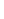 A) PolispastınB) Qolun  C) QülləninD) QarmağınE) Blokun23. Göstərilən düstur yük qaldırıcı qurğunun hansı hissəsinin maksimal (dartılması) gərilməsidir?A) Kanat ötürməsininB) Zəncir ötürməsininC) Qayış ötürməsininD) Dişli çarx ötürməsininE) Sonsuz vint ötürməsinin 24. Aşağıda göstərilən sxem yük qaldırıcı mexanizmin hansı növünə aiddi?A) Dişli friksion bucurqadaB) Elektroreversiv bucurqadaC) Hidravlik kranın qolunun mexanizminəD) Tırtıllı kranin qolunun mexanizminəE) Hidravlik ekskavatorun qolunun mexanizminə25. Göstərilən düstur dağ suxurlarını xırdalayarkən hansı növ inşaat maşının saatlıq məhsuldarlığını göstərir?,m3/saatA) Çənəli daşqıranınB) Konuslu daşqıranınC) Vallı daşqıranınD) Çəkicli daşqıranınE) Rotorlu daşqıranın26. Aşağıda göstərilən sxem hansı ötürmə növünə aiddir?A) Qayış ötürməsinəB) Sonşuz vint ötürməsinəC) Zəncir ötürməsinəD) Dişli çarx ötürməsinəE) Friksion ötürməsinə27. Yükünü özü boşaldan avtomaşının banını birbaşa qaldırıb endirən nədir?A) HidrosilindrB) Kardan valıC) Sürət dəyişən qutuD) Paylayıcılar qutusuE) Mühərrik28. Aşağida göstərilən sxem yük qaldırıcı mexanizmin hansı növünə aiddir?A) Elektroreversiv bucurqadaB) Dişli friksion bucurqadaC) Hidravlik kranın qolunun mexanizminəD) Tırtıllı kranın qolunun mexanizminəE) Hidravlik ekskavatorun qolunun  mexanizminə29. Aşağıda göstərilən sxem hansı ötürmə növünə aiddir?A) Zəncir ötürməsinəB) Qayış ötürməsinəC) Dişli çarx ötürməsinəD) Sonsuz vint ötürməsinəE) Friksion ötürməsinə30. Əks çalovlu ekskavator hansı növ işçi orqan vasitəsilə qruntu qazır?A) ÇalovlaB) LaydırlaC) BıçaqlaD) ŞnekləE) Ərsinlə31. Bulduzerlərdə hansı növ hərəkət mexanizmindən istifadə edilir?1 – Pnevmatik təkərdən;2 – Tırtıldan;3 – Addımlayan hərəkət mexanizmindən;4 – Rels üzərində hərəkət edən mexanizmdənA) 2,3  B)  1,2C) 1,3D) 2,4E) 332. Bulduzerlərdə hansı növ laydırlardan istifadə olunur?1 – Dönən;2 – Dönməyən;3 – Universal;A) 1,2B) Heç birindənC) 1,2,3D) 1,3E) 2,333. Qrunt hansı üsullarla yumşaldılır?1 – Mexaniki,pnevmatik,elektrik;2 – Fiziki,kimyəvi,partlayışla,3 – Mexaniliki,hidravlik;4 – Mexaniki,hidravlik,partlayışla;5 – Partlayışla,mexaniki;A) 4B) 1C) 2D) 3E) 534. Hidravlik idarə sistemli düz çalovlu ekskavatorda çalov birbaşa nəyin vasitəsilə grunta daxil olur?A) HidrosilindrinB) QolunC) DəstəyinD) Dönmə mexanizmininE) Transmissiyanın35. Hidravlik ekskavatorun  tırtılını birbaşa hərəkətə gətirən nədir?A) HidromühərrikB) HidrosilindrC) HidropaylayiciD) HidromuftaE) Hidrotransformator36. Əks çalovlu hidravlik ekskavatora aid olmayan hissəni göstərin?A) İtələyici tirB) QolC) DəstəkD) HidrosisindrE) Çalov37. Hidravlik ekskavatorlarda işçi avadanlıq nəyin vasitəsi ilə idarə olunur?A) HidrosilindrinB) Kanat-blok sistemininC) Zəncir ötürməsininD) HidronasosunE) Dişli çarx ötürməsinin38. Hidravlik idarə sistemli düz çalovlu ekskavatorlarda qazma prosesi hansı elementlərin köməkliyi ilə həyata keçirilir?1 – Qolun;2 – Dəstəyiun;3 – Çalovun;4 – Hidrosilindirlərin;5 – Hərəkət mexanizminin;A) 2,3,4B) 1,2C) 1,4D) 2,5E) ,4,539.Hidravlik idarə sistemli əks çalovlu ekskavatorlarda qazma prosesi hansı elementlərin köməkliyi ilə həyata keçirilir?1 – Qolun;2 – Dəstəyin;3 - Çalovun;4 – Hidrosilindirlərin;5 – Hərəkət mexanizminin;A) 2,3,4B) 1,2C) 1,4D) 2,5E) ,4,540. Torpaq qazıb nəql edən maşınlara hansı növ maşınlar aiddir?1 – Ekskavatorlar;2 – Qrunt sıxlaşdırıcı maşınlar;3 – Bulduzerlər;4 – Skreperlər;5 – Qreyderlər;6 – Avtoqreyderlər;A) 3,4,5,6B) 1,3C) 2,3D) 1,2,5E) 2,5,641.Torpaq qazan maşınlara hansı növ maşınlar aıddir?A) EkskavatorlarB) BulduzerlərC) SkreperlərD) AvtoqreyderlərE) Qreyderlər42.Avtoqreyderin laydırının birbaşa qaldırılıb endirilməsi üçün nədən istifadə edilir?A) HidrosilindrdənB) HidronasosdanC) Zəncir ötürməsindənD) Qayış ötürməsindənE) Dişli çarx ötürməsindən43.Skreperin çalovunun dolma əmsalının artırılması üçün nədən istifadə edilməlidir?A) İtələyici buldozerdənB) EkskavatordanC) AvtoqreyderdənD) KatokdanE) Qreyder-elevatordan44.Avtoqreyderə aid olmayan hissəni göstərin?A) ÇalovB) HidrosilindrC) LaydırD) Güc qurğusuE) Çərçivə 45.Hidravlik idarə sistemli buldozerə aid olmayan hissəni göstərin?A) ÇalovB) LaydırC) İtələyici tirD) HidrosilindrE) Çərçivə46.Qrunt skrepin çalovuna hansı üsulla doldurulur?1 – Çalovun bıcağının qrunta ğöstərdiyi təzyiq nəticəsində;2 – Ərsinli elevator vasitəsilə;
3 – Bir çalovlu ekskavator vasitəsilə;4 – Buldozer vasitəsilə;5 – Avtogreyder vasitəsilə;A) 1,2B) 2,3C) 3,4D) 4,5E) 1,547. İş zamanı qrunt hansı üsulla buldozerin laydırının qarşısına toplanır?A) Qruntun kəsilməsini təmin edən qüvvənin təsiri nəticəsindəB) Birçalovlu ekskavator vasitəsiləC) Ərsinli elevator vasitəsiləD) Avtoqreyder vasitəsiləE) Skreper vasitəsilə48. Göstərilən yığım və hissələrin hansı skreperə aid deyil?A) DəstəkB) ÇalovC) Çalovun qapağıD) Arxa divarE) Hidrosilindr49. Ğöstərilən yığım və hissılərin hansı avtoqreyderə aid deyil?A) QolB) LaydırC) Əsas çərçivəD) Dartqı çərçivəsiE) Döndərici dairə50. Ğöstərilən yığım və hissələrin hansı buldozerə aid deyil?A) QolB) İtələyici tirC) LaydırD) HidrosilindrE) Çəpəkə51. Ğöstərilən yığım və hissələrin hansı hidravlik idarə sistemli bir çalovlu ekskavatora aid deyil?A) Hidrosilindr  B) ÇalovC) QolD) DəstəkE)  İtələyici tir52. Göstərilən yığım və hissələrin hansı hidravlik idarə sistemli bir çalovlu ekskavatorlara aid deyil?A) RotorB) QolC) DəstəkD) ÇalovE) Hidrosilindr53. Göstərilən yığım və hissələrin hansı avtoqreyderlərə aid deyil?A) ÇalovB) LaydırC) YumşaldıcıD) ÇərçivəE) Döndərici dairə54. Buldozer vasitəsilə qrunt maksimum neçə metr məsafəyədək nəql etdirilə bilər?A) 150 B) 50 C) 100 D) 200 E) 250 55. Buldozerin laydırı horizontal müstəvidə maksimum neçə dərəcə bucaq altında dönə bilər?A) 65°B) 75°C) 35°D) 25°E) 15°56. Yol tikintisində əsasən hansı növ maşınlardan geniş istifadə edilir?1 – Yük avtomobilindən;2 – Yumşaldıcıdan;3 – Kötük çıxarandan;4 – Buldozerdən;5 – Avtogreyderdən;A) 4,5B) 1,2C) 2,3D) 3,4E) 2,557. Əlaqəli qruntlarda skreperdən qruntun hansı üsulla boşaldılması daha əlverişlidir?A) MəcburiB) SərbəstC) Yarım məcburiD) DibdənE) Altdan58 .Göstərilənlərin hansı avtoqreyderin əsas parametridir?A) KütləsiB) Laydırın hündürlüyüC) Dartı qüvvəsiD) Qabarit ölçüləriE) Laydırın uzunluğu59. Göstərilənlərin hansı buldozer avadanlığına aiddir?1 – Laydır;2 – İtələyici tir;3 – Universal çərçivə;4 – Qüllə;5 – Dəstək;A) 1,2,3B) 1,4C) 1,5D) 2,4E) 2,560 .Avtoqreyderlərdən əsasən hansı sahələrdə istifadə edilir?A) Sahələrin hamarlanmasında və planlaşdırlrma işlərindəB) Quyuların qazılmasındaC) Qruntun nəqliyyat vasitəsinə yüklənilməsindəD) Qruntun sıxlaşdırılmasındaE) Xəndəklərin qazılmasında61. Avtoqreyderin təkər formulasında (AxBxC) “B” hərifi nəyi göstərir?A) Aparan oxların sayınıB) Oxların ümumi sayınıC) İdarə olunan oxların sayınıD) Arxa təkərlərin sayınıE) İdarə olunmayan oxların sayını62. Avtoqreyderin təkər formulunda (AxBxC) “A” hərifi nəyi göstərir?A) İdarə olunan oxların sayınıB) Aparan oxların sayınıC) Oxların ümumi sayınıD) Arxa təkərlərin sayınıE) İdarə olunmayan oxların sayını63. Avtogreyderin təkər formulasında (AxBxC) “C” hərifi nəyi göstərir?A) Oxların ümumi sayınıB) Aparan oxların sayınıC) İdarə olunmayan oxların sayınıD) Aparan təkərlərin sayınıE) İdarə olunan oxların sayını64. Laydırın yerləşməsinə ğörə buldozerlər hansı növə bölünür?1 – Laydır bulduzerin qabağında yerləşir;2 – Laydır buldozerin ortasında yerləşir;3 – Laydır buldozerin yan hissəsində yerləşir;A) 1B) 1,2C) 1,3D) 2E) 2,365. Laydırın yerləşməsinə görə avtoqrederlər hansı növə bölünür?1 – Laydır avtoqrederin qabağında yerləşir;2 – Laydır avtoqreyderin ortasinda yerləşir;3 – Laydır avtoqrederin yan hissəsində yerləşir;A) 1,2B) 1,3C) 3D) 2,3E) Laydır heç bir yerdə yerləşmir66. Girintili çıxıntılı katoklar  qrunt layını maksimum neçə “m” dərinliyədək sixlaşdırmaq qabliyyətinə malikdir?A) 0,4 B) 0,2 C) 0,3 D) 0,5 E) 0,6 67. Göstərilən düstur hansı növ daşqıranın suxurları xırdalama məsafəsidir(gedişidir)?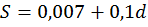 A) Mürəkkəb gedişlı çənəli daşqıranınB) Sadə gedişli çənəli daşqıranınC) Konuslu daşqıranınD) Çəkicli daşqıranınE) Rotorlu daşqıranın68. Göstərilən düstur yükləmə pəncərəsinin uzunluğu 1000 mm-ə dək olan hansı növ daşqıranın mühərrikinin tələb olunan gücüdür?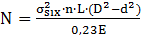 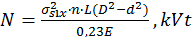 A) Cənəli daşqıranınB) Konuslu daşqıranınC) Vallı daşqıranınD) Çəkicli daşqiranınE) Rotorlu daşqıranın69.  Çınqıl tökülmüş sahəni maksimal dərinliyədək sıxlaşdırmaq üçün hansı növ katokdan istifadə edilir?A) Yumruqlu katokdanB) Hamar səthli metallik katokdanC) Pnevmatik təkərli katokdanD) Qoşqulu katokdanE) Yarım qoşqulu katokdan70. Aşağıda göstərilənlərin hansı avtomobil kranına aid deyil?A) LaydırB) QarmaqC) QülləD) BucurqadE) Blok71. Bir çalovlu hidravlik ekskavatora aid olmayan hissəni göstərin?A)  Qarmaq  B) QolC) DəstəkD) HidrosilindrE) Çalov72. Hərəkət edən avtobetonqarışdırıcı boşaltma yerinə neçə dəqiqə qalmış barabanı işə salınmalıdır?A) 15…20 B) 5…10 C) 10…14 D) 20…25 E) 25…30 73. Aşagıda ğöstərilən hissələrin hansı avtobetonqarışdırıcıya aid deyil?A) ÇalovB) Yükləyici qurğuC) Boşaldıcı qurğuD) BarabanE) Reduktor74. Aşağıda göstərilən hissələrin hansı avtobetonqarışdırıcıya aid deyil?A) LaydırB) Yükləyici qurğuC) Boşaldıcı qurğuD) Kardan valıE) Qarışdırıcı çən75. Qarışdırıcı barabanı daxili yanma mühərriki ilə işləyən avtobetonqarışdırıcının barabanına birbaşa fırlanma hərəkəti verən nədir?A) Zəncir ötürməsiB) İlişmə muftasıC) Qayış ötürməsiD) Kardan valıE) Yarımoxlar76. Göstərilən hissələrin hansı tırtıllı kranlara aid deyil?A) ÇalovB) QolC) QülləD) BucurqadE) Mühərrik77.Polispastlar sisteminin kanatında yaranan maksimal qüvvə düsturuna əsasən qaldırılan yükün ağırlıq qüvvəsinin düsturla ifadəsini göstərin?A) 
B) 
C) 
D) 
E) 
 78. Avtoqreyderin məhsularlığı hansı üsulla artırıla bilər?1 – Gedişlərin sayını azaltmaqla;2 – Laydırın uzunluğunu artırmaqla;3 – Mühərrikin ğücünü artırmaqla;4 – Avtoqreyderin çəkisini artırmaqla;5 – Avtoqreyderin qabarit ölçülərini dəyişdirməklə;A) 1,2B) 3,4C) Göstərilənlərin hamısı iləD) 3,5E) 4,579 .Skreperin məhsuldarlığını hansı üsulla artırmag olar?1 - Skreper qatarından istifadə etməklə;2 – Tam bir tsiklə sərf olunan vaxtı azaltmaqla;3 – Skreperin gücünü artırmaqla;4 – Skreperin qabarit ölçülərini dəyşdirməklə;5 – Skreperin çəkisini artırmaqla;A) 1,2B) 3,4C) 3,5D) Heç biriE) 4,580. Göstərilən  növbəlik məhsuldarlıq hansı torpaq işləri üçün maşınlara aiddir?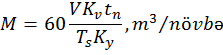 A) AvtoqreyderlərəB) BuldozerlərəC) SkreperlərəD) EkskavatorlaraE) Qreyder-elevatorlara81. Göstərilən texniki məhsuldarlıq hansı növ torpaq işləri üçün maşınlara aiddir?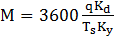 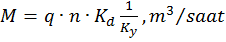 A) Birçalovlu ekskavatorlaraB) BuldozerlərəC) SkreperlərəD) AvtoqreyderlərəE) Qreyder-elevatorlara82. Göstərilən texniki məhsuldarlıq hansı növ torpaq işləri üçün maşınlara aiddir?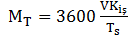 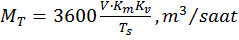 A) BuldozerlərəB) SkreperlərəC) AvtoqreyderlərəD) EkskavatorlaraE) Qreyder-elevatorlara83. Göstərilən texniki məhsuldarlıq hansı növ torpaq işləri üçün maşınlara aiddir?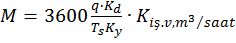 A) SkreperlərəB) Qreyder elevatorlaraC) EkskavatorlaraD) AvtoqreyderlərəE) Buldozerlərə133. Skreperlər hansı növ maşınlara aiddir?A) Torpaq qazıb nəql edən maşınlaraB) Yükləmə boşaltma maşınlarınaC) Nəqliyyat maşınlarınaD) Qrunt sıxlaşdırıcı maşınlaraE) Torpaqqazan maşınlara84. Katoklar hansı növ maşınlara aiddir?A) Qrunt sıxlaşdırıcı maşınlaraB) Torpaq qazıb nəql edən maşınlaraC) Torpaqqazan maşınlaraD) Yükləmə boşaltma maşınlarınaE) Nəqliyyat maşınlarına85. Yumruqlu katokların hansı növləri mövcuddur?1 – Qoşqulu;2 – Yarımqoşqulu;3 – Özü hərəkət edən;A) 1,2,3B) Heç bir növü mövcud deyilC) 2,3D) 3E) 1,386. Göstərilən sxemdə qaldırıcı mexanizmin kanat – blok sistemində olan tərpənməz blokları göstərin?A) 4B) 3C) 2D) 1E) 587. Göstərilən sxemdə qaldırıcı mexanizmin kanat – blok sistemində olan tərpənən blokları göstərin?A) 5B) 3C) 2D) 1E) 688.Aşağıda göstərilən əks kürəkli ekckavatorun çalovunun hidrosilindrini göstərin?A) 2B) 3C) 8D) 5E) 489.Aşağıda göstərilən əks kürəkli ekckavatorun dəstəyinin hidrosilindrini göstərin?A) 3B) 2C) 5D) 4E) 190.Aşağıda göstərilən düzkürəkli ekskavatorun dəstəyinin hidrosilindrini göstərin?A) 5B) 4C) 3D) 6E) 791 .Aşağıda göstərilən düzkürəkli ekskavatorun qolunun hidrosilindrini göstərin?A) 4B) 1C) 3D) 6E) 792. Aşağıda göstərilən düstur beton işləri üçün maşınların hansı növünün,barabanını tutumunu göstərir?A) Betonqarışdırıcının
B) Beton yayanın
C) Beton vuranın
D) Beton tökənin
E) Betonu qılibə tökənin
93. Yükün ancaq bir istiqamətdə yerini dəyişən yükqaldıranlar hansılardır?A) Domkratlar B) Qülləli kranlarC) Kürsülü kranlarD) Körpülü kranlarE) Avtomobil kranları94. Yalnız bir mexanizmi olan yükqaldıranlar hansılardırA) Sadə yükqaldıranlarB) Qülləli kranlarC) Kürsülü kranlarD) Körpülü kranlarE) Avtomobil kranları95. Göstərilənlərin hansı biri inşaat kranları mexanizminə aid deyil?A) Çalovu qaldırma mexanizmiB) Yükü qaldırma mexanizmiC) Dönmə mexanizmiD) Yerdəyişmə mexanozmiE) Qolu qaldırıb – endirmə mexanizmi96. Yük qaldıran maşınlarda polad kanatın vəzifəsi nədir?A) Yükü qaldırmaq və yerini dəyişməkB) Dönmə mexanizmini hərəkətə gətirməkC) Kranın dayanaqlığını təmin etməkD) Kranın yerini dəyişməkE) Mühərriki işə salmaq97. Aşağıda göstərilən işçi orqanın sxemi hansı növ maşına aiddir?A) Qreyfer işçi orqanaB) Yükləyici işçi orqanaC) Planlaşdırıcı işçi orqanaD) Yumşaldıcı işçi orqanaE) Yandan qazan işçi orqana98. Aşağıda göstərilən sxem hansı növ maşına aiddir?A) Planlaşdırıcı ekskavatoraB) Əks çalovlu ekskavatoraC) Düz çalovlu ekskavatoraD) Rotorlu ekskavatoraE) Yükləyici işçi orqanlı ekskavatora99. Aşağıda göstərilən sxemdə skreperin çalovunun arxa divarını göstərin?A) 9B) 13C) 10D) 7E) 12100.  Qrunt sıxlaşdıran maşınlara aşagıda göstərilənlərin hansı aid deyil?A) Birçalovlu ekskavatorlarB) Statik təsirli katoklarC) Döyəcləyici maşınlarD) Hamar səthli katoklarE) Yumruqlu katoklar101. Aşağıda göstərilən sxemdə avtoqreyderin əsas laydırını göstərin?A) 10B) 9C) 8D) 5E) 7102. Aşağıda göstərilən sxemdə avtoqreyderin dartıcı çərcivəsini göstərin?A) 8B) 9C) 10D) 5E) 7103. Göstərilən düstur hansı növ qarışdırıcı maşının saatlıq texniki məhsuldarlığıdır?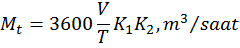 A) AvtobetonqarışdırıcınınB) Fasiləsiz növlü betonqarışdırıcınınC) Hərəkət etdirilən qravitasiyalı betonqarışdırıcınınD) İki konusvarı barabana malik qarışdırıcınınE) Hərəkət etdirilən palçıqqarışdırıcının104. Aşağıda göstərilən sxemdə maşının işçi orqanını göstərməli?A) 1B) 2C) 3D) 4E) 5105. Aşağıda göstərilən sxem hansı növ torpaq işləri üçün maşınlara aiddir?A) Qryfer avadanlıqlı ekskavatorB) Əksçalovlu ekskavatorC) Düzçalovlu ekskavatorD) Draqlayn ekskavatoruE) Yükləyici calovlu ekskavator106. Məhsuldarlıq düsturundan istifadə edilməklə aşağıda göstərilən avtobetonqarışdırı – cının qarışdırıcı barabanın həcminin düsturla ifadəsini təyin edin?A) 
B) 
C) 
D) 
E) 
107. Aşağıda göstərilən sxemdə avtodetonqarışdırıcının komponentlər yüklənən novunu göstərin?A) 4B) 1 C) 3 D) 5E) 6108.  Aşağıda göstərilən sxemdə avtodetonqarışdırıcıda hazır beton qarışığını boşaldan novu göstərməli?A) 5B) 1 C) 3 D) 4E) 6109. .  Göstərilən saatlıq məhsuldarlıq (  hansı növ yükqaldırıcı maşına aiddir?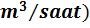 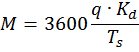 A) Birçalovlu yükləyiciyəB) Çoxçalovlu yükləyiciyəC) Avtomobil kranınaD) Tırtıllı kranaE) Çənkəlli yükləyiciyə110. Laydır hansı növ maşınların işçi orqanına aiddir?1 – Skreperin;2 – Mexaniki çəkiclərin;3 – Dizel çəkiclərinin;4 – Buxar hava çəkiclərinin;5 – Buldozerlərin;6– Avtoqreyderlərin;A) 5,6B) 1C) 2D) 3E) 4111. Özü hərəkət edən skreperlərdə dartıcı-planda çalova nisbətən saga və sola doğru maksimum neçə dərəcə bucaq altında dönmək qabliyyətinə malikdir?A) 90˚B) 45˚C) 30˚D) 25E) 10˚112. Skreperin arxa hissəsinə quraşdırılmış bufer hansı məqsədlərə xidmət göstərir?A) İtələyici vasitəsilə çalovu ölü nöqtədən çıxarırB) Skreperin döndərilməsinə köməklik göstərirC) Çalovdan qruntun boşaldılmasını təmin edirD) Çalovun qaldırılıb endirilməsinə köməklik göstərirE) Çalovun bıçağının açılıb- bağlanmasına köməklik göstərir113. Avtobetonqarışdırıcı maşının saatlıq istismar məhsuldarlığını ( göstərin?A) 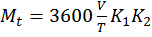 B) 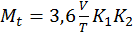 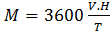 C) 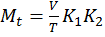 D)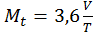 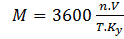 E)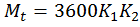 114. .  Laydır hansı növ maşınların işçi orqanına aiddir?1 – Skreperin;2 – Mexaniki çəkiclərin;3 – Dizel çəkiclərinin;4 – Buxar hava çəkiclərinin;5 – Buldozerlərin;6– Avtoqreyderlərin;A) 5,6B) 1C) 2D) 3E) 4115. Skreperin texniki məhsuldarlığını göstərin (?А) 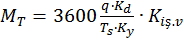 B) 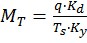 C) 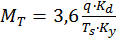 D) 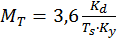 E) 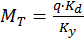 116. .  Buldozerin texniki məhsuldarlığını göstərin (?A) 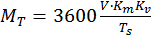 B) 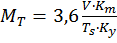 C) 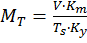 D) 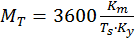 E) 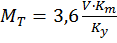 117. Qrunt buldozerin laydırına hansı üsulla doldurulur?А) Kəsilən qrunt qatının yerdəyişməsi altındaB) ƏrsinləC) EkskavatorlaD) QreyderləЕ) Qreyder – elevatorla118. Hidravlik idarə sistemli buldozerlərə aid olmayan hissəni göstərin?А) DəstəkB) İtələyici tirC) HidrosilindrD) Güc qurğusuЕ) Laydır 119. Aşağıda göstərilən sxemdə buldozerin laydırını  göstərin?A) 1B) 4C) 5D) 3E) 2120. Aşağıda göstərilən sxemdə buldozerin laydırını qaldırıb endirən hidrosilindri göstərin?A) 3	B) 4C) 5D) 1E) 2121. Buldozerin hidravlik sisteminə hansı elementlər aiddir?1-Yük qaldırıcı mexanizm;2-Laydır;3-Hərəkət mexanizmi;4-Hidrosilindrlər;5-Hidropaylayıcılar;А) HamısıB) 4,5   C) 2,3D) 1,2Е) 1,3122. Buldozerə aid olmayan hissəni göstərin?А) QarmaqB) HidrosilindrC) LaydırD) İtələyici tirЕ) Cüc qurğusu123. .Çalov hansı növ maşının işçi orqanıdır? А) SkreperinB) AvtoqreyderinC) Kötükçıxaranın D) BuldozerinЕ) Katokun124. Laydır hansı növ maşınların işçi orqanına aiddir?1 – Skreperin;2 – Mexaniki çəkiclərin;3 – Dizel çəkiclərinin;4 – Buxar hava çəkiclərinin;5 – Buldozerlərin;6– Avtoqreyderlərin;A) 5,6B) 1C) 2D) 3E) 4125. Buldozerin məhsuldarlığını hansı üsulla artırmaq olar?1-Mühərrikin gücünün artırılması ilə;2-Buldozerin çəkisinin artırılması ilə;3-Qoşalaşdırılmış buldozerlərdən istifadə edilməklə;4-Bir tsiklə sərf olunan vaxtı azaltmaqla;5-Bir tsiklə sərf olunan vaxtı artırmaqla.А) 3,4B) 1,5C) Göstərilənlərin hamısı vasitəsilə D) 2,5Е) 1126. Qruntları hansı üsulla sıxlaşdırırlar?1- Diyirlənmə üsulu ilə;2-Döyəcləmə üsulu ilə;3-Titrəmə üsulu ilə;4-Kəsmə üsulu ilə;5-Çapma üsulu ilə.А) 1,2,3B) 1,3,5C) 2,3,5D) 2,3,4Е) 4,5127. Qrunt hansı üsulla işlənilir?А) Mexaniki,hidravlik,partlayışlaB) Fiziki, kimyəviC) KimyəviD) FizikiЕ) Heç bir üsuldan istifadə edilmir128. Qrunt skreperin çalovuna hansı üsulla doldurulur?1-Kəsilən qrunt qatının təzyiqi altında;2-Ərsinli elevatorla;3-Birçalovlu ekskavatorla.4-BuldozerləА) 1,2B) 2,4C) 2,3D) 1,3Е) 1,4129. Avtoqreyderin məhsuldarlığı hansı üsulla artırıla bilər?1-Gedişlərin sayını və vaxtını azaltmaqla;2-Laydırın uzunluğunu artırmaqla;3-Mühərrikin gücünü artırmaqla;4-Avtoqreyderin çəkisini artırmaqla;5-Avtoqreyderin qabarit ölçülərini dəyişdirməklə.А)1,2B) 3,4C) Hamısı iləD) 3,5Е) 4,5130. Sahələrdə daha dəqiq planlaşdırma işlərini aparmaq üçün hansı maşınlardan istifadə edilir?1– Bildozerdən;2- Avtoqreyderdən;3-Skreperdən;4-Bircalovlu ekskavatordan;5 – Çoxçalovlu ekskavatordan.А) 1,2;B) 1,5;C) 3,4;D) 3,5;Е) 4,5;131.Avtobetonqarışdırıcının qarışdırıcı barabanının dövrlər sayını nizamlayan nədir?A) ReduktorB) MühərrikC) MuftaD) Zəncir ötürməsiЕ) Dayaq diyircəkləri132. Aşağıda göstərilənlərin hansı biri avtobetonqarışdırıcıya aid deyil?А) DəstəkB) ReduktorC) Zəncir ötürməsiD) Qarışdırıcı barabanЕ) Dayaq diyircəyi133 .Aşağıda göstərilənlərin hansı biri avtobetonqarışdırıcıya aid deyil?А) HidrosilindrB) MühərrikC) Qarışdırıcı bарабанD) ReduktorЕ) Vintvari pər134. Aşağıda göstərilənlərin hansı biri avtobetonqarışdırıcıya aid deyil?А) Pnevmatik nasosB) Yükləyici qurğuC) Boşaldıcı qurğuD) MühərrikЕ) Su çəni135.  Aşağıda göstərilən ikisilindrli betonnasosunun  betonnəqledici silindrini göstərin?A) 4B) 3C) 2D) 5E) 6136 .Aşağıda göstərilən ikisilindrli betonnasosunun  betonnəqledici novunu göstərin?A) 1B) 3C) 2D) 5E) 6137  Aşağıda göstərilən qurğu hansı növ maşına aiddir?A) Torpaqsoran qurğununB) HidromonitorunC) BetonnasosununD) Vintli nəqledicininE) Səyyar betonqarışdırıcının 138.Sürət dəyişən qutunun funksiyası nədir? А) Müqavimətdən asılı olaraq maşına müxtəlif hərəkət sürətləri vermək?B) Nazim çarxı fırlatmaq C) Yarımoxları diferensial qutusuna qoşmaq D) Diferensial mexanizmi idarə etmək Е) Mühərriki transmissiyadan ayırıb birləşdirmək139.Aşağıda göstərilən ikisilindrli betonnasosunun idarəedici hidrosilindrini göstərin?A) 6B) 3C) 2D) 5E) 4140  Kardan valı hansı vəzifəni yerinə yetirir? А)   Maşının yükünü öz üzərinə götürürB) Maşına müxtəlif hərəkət sürətləri verir C)   Hərəkəti dəyişən bucaq altında  körpüyə  ötürür D) Diferensial mexanizmin işini tənzimləyir Е) Mühırriki işə salır 141. Aşağıda göstərilən məhsuldarlıq hansı növ maşına aiddir?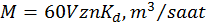 A) Porşenli nasosunB) AvtobetonqarışdırıcınınC) Çeşidləyici xəlbirinD) Vintli nəqledicininE) Hidromotorun142. Avtobetonqarışdırıcının qarışdırıcı barabanının dövrlər sayını nizamlayan nədir?A) ReduktorB) MühərrikC) MuftaD) Zəncir ötürməsiЕ) Dayaq diyircəkləri143.Qrunt skreperin çalovuna hansı üsulla doldurulur?1-Kəsilən qrunt qatının təzyiqi altında;2-Ərsinli elevatorla;3-Birçalovlu ekskavatorla.4-BuldozerləА) 1,2B) 2,4C) 2,3D) 1,3Е) 1,4144.Qrunt hansı üsulla işlənilir?А) Mexaniki,hidravlik,partlayışlaB) Fiziki, kimyəviC) KimyəviD) FizikiЕ) Heç bir üsuldan istifadə edilmir145 Qruntları hansı üsulla sıxlaşdırırlar?1- Diyirlənmə üsulu ilə;2-Döyəcləmə üsulu ilə;3-Titrəmə üsulu ilə;4-Kəsmə üsulu ilə;5-Çapma üsulu ilə.А) 1,2,3B) 1,3,5C) 2,3,5D) 2,3,4Е) 4,5146 .Buldozerin məhsuldarlığını hansı üsulla artırmaq olar?1-Mühərrikin gücünün artırılması ilə;2-Buldozerin çəkisinin artırılması ilə;3-Qoşalaşdırılmış buldozerlərdən istifadə edilməklə;4-Bir tsiklə sərf olunan vaxtı azaltmaqla;5-Bir tsiklə sərf olunan vaxtı artırmaqla.А) 3,4B) 1,5C) Göstərilənlərin hamısı vasitəsilə D) 2,5Е) 1147.  Laydır hansı növ maşınların işçi orqanına aiddir?1 – Skreperin;2 – Mexaniki çəkiclərin;3 – Dizel çəkiclərinin;4 – Buxar hava çəkiclərinin;5 – Buldozerlərin;6– Avtoqreyderlərin;A) 5,6B) 1C) 2D) 3E) 4148 .Çalov hansı növ maşının işçi orqanıdır? А) SkreperinB) AvtoqreyderinC) Kötükçıxaranın D) BuldozerinЕ) Katokun149. Buldozerə aid olmayan hissəni göstərin?А) QarmaqB) HidrosilindrC) LaydırD) İtələyici tirЕ) Cüc qurğusu150. .  Aşağıda göstərilən hidromonitorun sxemində ucluğu göstərməli?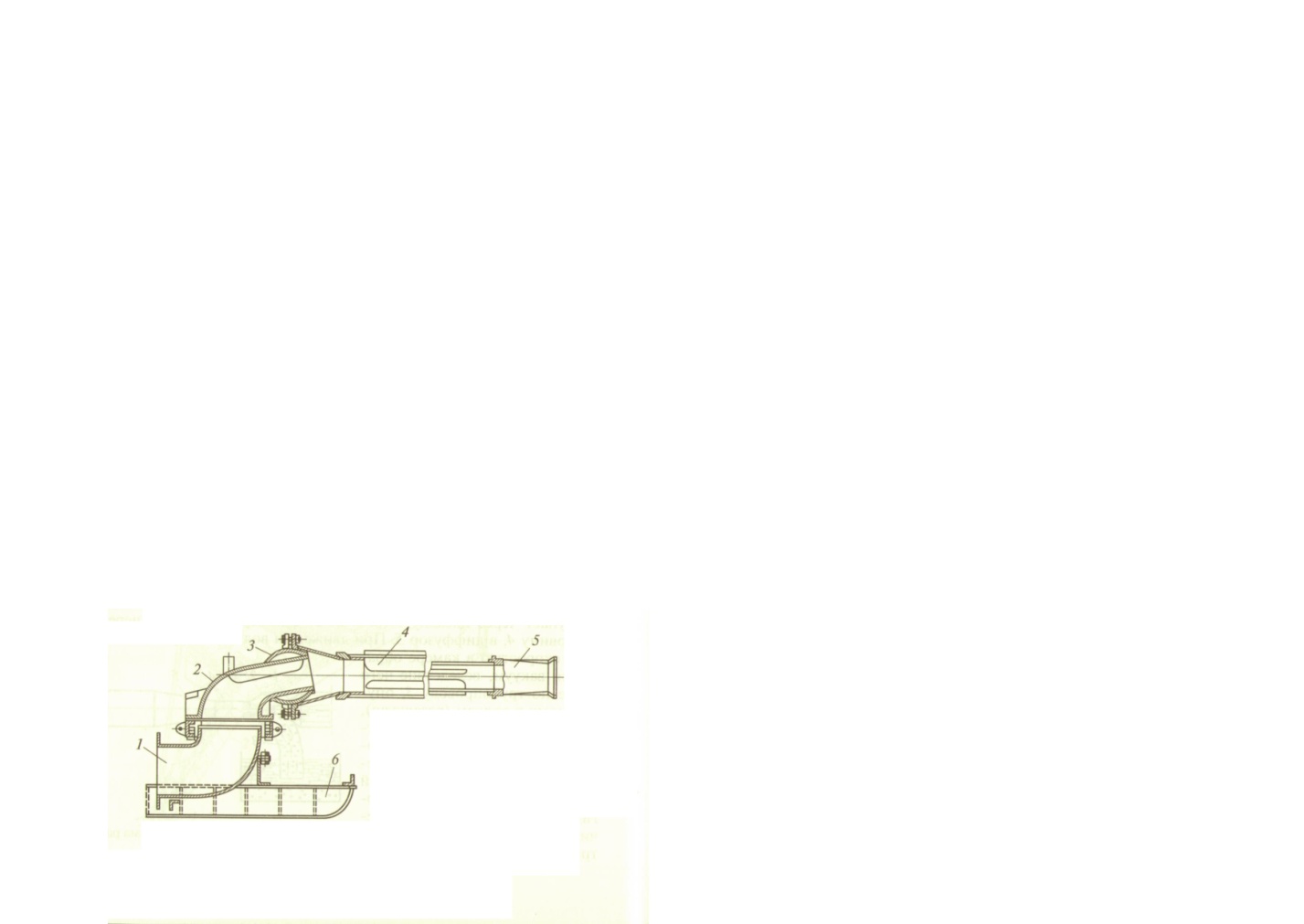 A) 5B) 4C) 3D) 2E) 1Tərtib etdilər: “Texnoloji maşın və avadanlıqlar ”  kafedrasının dosentləri Ə.T.Mehrəliyev və T.A.Talıbov